Тестовий контроль знань    з біології                          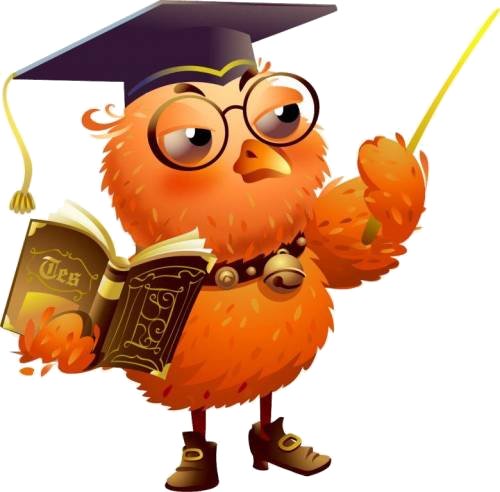 I рівень.Процес історичного розвитку живої природи – це:Еволюція;   b)Ізоляція;   c)Елімінвація.Індивідуальні зміни, що передаються нащадкам, зумовлені:Модифікаційною мінливістю;Спадковою мінливістю;Усіма формами мінливості.Позначте приклади міжвидової боротьби за існування:Синиця - ремез будує гніздо у вигляді «пухової рукавиці»;Навесні чутно трелі солов'я ;Один із видів мурах захоплює лялечок іншого виду з метою поновлення.II рівеньЗгідно з теорією Ч. Дарвіна, наслідком боротьби за існування, пов’язаним із виживанням і розмноженням переважно найбільш пристосованих особин, є:Штучний добір; b)Природний добір;c)Спадкова мінливість.Рушійною силою еволюції, за Ч. Дарвіном, є:Природний добір;Спадкова мінливість;Штучний добір.Еволюційні процеси, що призводять до утворення над видових таксонів, називають:Макроеволюція; b)Мікроеволюція; c)Внутрішньовидова еволюція.III рівень Одиницею еволюційного процесу є:Особина;  b)Популяція;  c)Вид. Матеріалом для еволюційного процесу є:Генетична різноманітність популяції;Вид;Набуті ознаки. Рушійні сили еволюції органічного світу за Ж. Б. Ламарком:Природний добір;Прагнення до самовдосконалення;Боротьба за існування.IV рівеньВиконайте одне із завдань:Довести правильність твердження: « Популяція – це одиниця еволюції ».Заповнити таблицю.Порівняти макро - та мікроеволюцію.